Josh Ormond is the head of Liquidity Product Strategy, Analytics and Distribution for TD Bank's Small Business, Commercial, and Corporate and Specialty Banking.  He oversees a portfolio of $65bn.  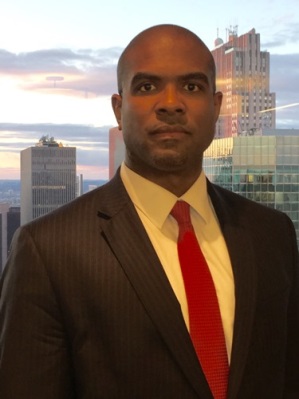 Prior to Joining TD Bank, Josh worked for 10 years at JPMorgan in various management capacities, from Operations to Sales.  He graduated with Honors from Temple University's Fox School of Business Honors Program, where he earned a BA in Business Administration.  Josh also served for three years on the board of directors for a non-profit in Manhattan, the Adaptive Design Association, where during his tenure the founder was awarded the MacArthur Fellowship. Josh and his partner Sandra have a 4 year old daughter, Saffron, and are active members in the South Jersey Quaker community.  He enjoys spending time reading and being with family.  